CURRICULUM VITAE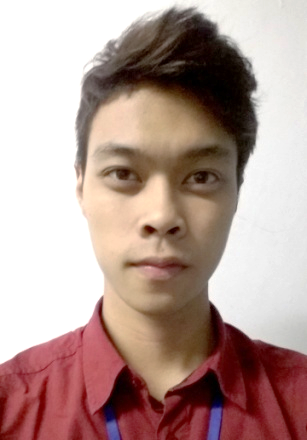 Full Name			:	Billy ChandraPlace & Date of Birth	:	Jakarta, 24th October 1996Gender				:	MaleStatus				:	SingleNationality			:	IndonesianReligion				:	ChristianAddress				:	Dusun Karanggan Rt 004/ Rw 004Puspasari – Citeureup, Bogor 16810Phone Number		:	0812 2127 9917  Hobbies/ Interest		:	Watching, Reading, Writing, & FashionHealth 				:	ExcellentE-mail				:	billychandra04@gmail.comComputer SkillLanguage SkillI am good to work and corporate in a team, as well as individuallyI am willing to learn new thing inside or outside companyI am discipline and responsibility about my job desk Pleasant personality, confidence and open mindedJob DescriptionFile and check employee dataEntry attendance dataCheck and Process dataCreating a salary reportPROFILEFORMAL EDUCATIONSCHOOLGRADEYEARMARDI WALUYASENIOR HIGH SCHOOL2011 – 2014TRIPLE “J”JUNIOR HIGH SCHOOL2008 – 2011PUSPASARI 01ELEMENTARY SCHOOL2002 – 2008Organization Activities ExperienceYEARPOSITIONINSTITUTION2012 - 2013Active MemberOSIS ( Organisasi Siswa )2012 - 2013Active MemberPaskibra2011 - PresentActive MemberKomsel ( Persekutuan Doa )SKILLProgramSpesificationMS . OfficeMicrosoft Office ( Word, Excel & Power Point )COREL DRAWDesign graphic ( Logo, Mock Up )SpesificationDescriptionEnglishAverage ( Speaking, Reading, Listening and Writing )Personal QualificationWork Experiences YearPositionCompany2015 - 2016Staff PayrollPT. Lasallefood Indonesia, Cimanggis